Activity Subject to Change 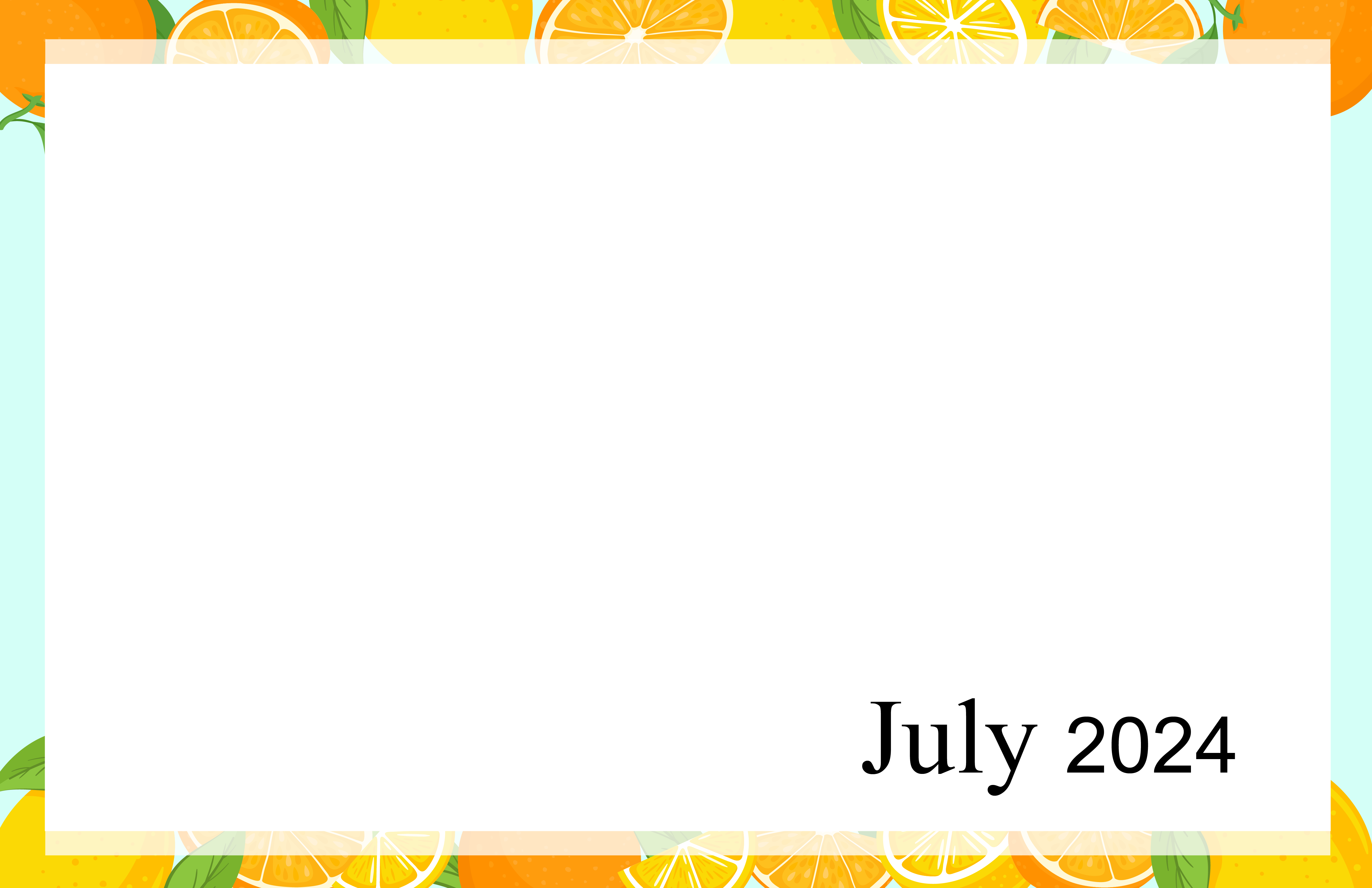 Resident Rights located in Activity RoomActivity Subject to Change Resident Rights located in Activity Room9:30 Morning Meet 10:00 Exercise 10:30 It Happened in 2000’s 1:30 Pokeno2:30 Snack and Chat 6:30 Color Meditation (self-directed)9:30 Morning Meet 10:00 Exercise 10:30 It Happened in 2000’s 1:30 Pokeno2:30 Snack and Chat 6:30 Color Meditation (self-directed)9:30 Morning Meet 10:00 Exercise 10:30 Documentary 2:00 Entertainment3:30 1:1 Visits6:30 Puzzle Time! (self-directed)9:30 Morning Meet 10:00 Sunshine Hour 1:30 Sing-A-Long2:00 Courtyard Social6:30 Watch a Movie (self-directed)9:30 Morning Meet 10:00 Exercise10:30 Fireworks Art6:30Read and Relax!  (self-directed)Happy 4th of July!:30 Morning Meet 10:00 Exercise 10:30 Craft Class2:00 Friday Movie      2:30 In-Person Chapel 6:30 Relax with the Birds (self-directed) 1:1 Visits with Activity Staff10:00 Exercise10:30 News & Views1:30 Feature Film1:1 Visits with Activity Staff10:00 Exercise10:30 News & Views1:30 Feature Film9:30 Art Therapy 10:30 Exercise 11:00 It Happened in 2010’s 1:30 Brain Yoga2:00 Snack and Chat6:30 Color Meditation (self-directed)9:30 Art Therapy 10:30 Exercise 11:00 It Happened in 2010’s 1:30 Brain Yoga2:00 Snack and Chat6:30 Color Meditation (self-directed) 9:30 Morning Meet 10:00 Exercise 10:30 Decorate Rides2:00 Parade3:30 1:1 Visits6:30 Puzzle Time! (self-directed) 9:30 Morning Meet 10:00 Exercise 10:30 Decorate Rides2:00 Parade3:30 1:1 Visits6:30 Puzzle Time! (self-directed) 9:30 Morning Meet 10:00 Sunshine Hour 1:30 Arm Chair Travels2:30 Craft Club6:30 Watch a Movie (self-directed) 9:30 Morning Meet 10:00 Exercise11:00 Music Therapy 11:00 Rosary 1:30 Roll and Stroll3:00 BINGO 6:30Read and Relax!  (self-directed) 9:30 Morning Meet 10:00 Exercise 10:30 Cooking Class2:00 Friday Movie      2:30 In-Person Chapel 6:30 Relax with the Birds (self-directed) 1:1 Visits with Activity Staff10:00 Exercise10:30 News & Views1:1 Visits with Activity Staff10:00 Exercise10:30 News & Views9:30 Morning Meet 10:00 Exercise 10:30 It Happened in 2020’s 1:30 Pokeno2:30 Snack and Chat6:30 Color Meditation (self-directed)9:30 Morning Meet 10:00 Exercise 10:30 It Happened in 2020’s 1:30 Pokeno2:30 Snack and Chat6:30 Color Meditation (self-directed) 9:30 Morning Meet 10:00 Exercise 10:30 Resident Council2:00 Entertainment3:30 1:1 Visits6:30 Puzzle Time! (self-directed) 9:30 Morning Meet 10:00 Exercise 10:30 Resident Council2:00 Entertainment3:30 1:1 Visits6:30 Puzzle Time! (self-directed) 9:30 Morning Meet 10:00 Sunshine Hour 1:30 Boomwhackers  2:30 Manicures6:30 Watch a Movie (self-directed) 9:30 Morning Meet 10:00 Exercise10:30 Trivia 11:00 Rosary 1:30 Roll and Stroll3:00 BINGO 6:30Read and Relax!  (self-directed) 9:30 Morning Meet 10:00 Exercise 10:30 Short-Eared owl Visit2:00 Friday Movie      2:30 In-Person Chapel 6:30 Relax with the Birds (self-directed) 1:1 Visits with Activity Staff10:00 Exercise10:30 News & Views1:30 Feature Film1:1 Visits with Activity StaffFISHING WEEK10:00 Exercise10:30 News & Views1:30 Feature Film9:30 Art Therapy 10:30 Exercise 11:00 Fishing Trivia1:30 Catholic Mass2:00 Entertainment6:30 Color Meditation (self-directed)9:30 Art Therapy 10:30 Exercise 11:00 Fishing Trivia1:30 Catholic Mass2:00 Entertainment6:30 Color Meditation (self-directed) 9:30 Morning Meet 10:00 Exercise 10:30 Bubbleologist  2:00 Entertainment3:30 1:1 Visits6:30 Puzzle Time! (self-directed) 9:30 Morning Meet 10:00 Exercise 10:30 Bubbleologist  2:00 Entertainment3:30 1:1 Visits6:30 Puzzle Time! (self-directed) 9:30 Morning Meet 10:00 Sunshine Hour 1:30 Finding Nemo Movie2:30 Fishing Game6:30 Watch a Movie (self-directed) 9:30 Morning Meet 10:00 Exercise10:30 Trivia 11:00 Rosary 1:30 Roll and Stroll3:00 BINGO 6:30Read and Relax!  (self-directed) 9:30 Morning Meet 10:00 Exercise 10:30 Fishing Craft2:00 Friday Movie      2:30 In-Person Chapel 6:30 Relax with the Birds (self-directed) 1:1 Visits with Activity Staff10:00 Exercise10:30 News & Views1:30 Feature Film1:1 Visits with Activity Staff10:00 Exercise10:30 News & Views1:30 Feature Film9:30 Morning Meet 10:00 Exercise 10:30 Art for Relaxation1:30 Camping Songs2:30 Snack and Chat6:30 Color Meditation (self-directed)9:30 Morning Meet 10:00 Exercise 10:30 Art for Relaxation1:30 Camping Songs2:30 Snack and Chat6:30 Color Meditation (self-directed) 9:30 Morning Meet 10:00 Exercise 10:30 Documentary2:00 Entertainment3:30 1:1 Visits6:30 Puzzle Time! (self-directed) 9:30 Morning Meet 10:00 Exercise 10:30 Documentary2:00 Entertainment3:30 1:1 Visits6:30 Puzzle Time! (self-directed) 9:30 Morning Meet 10:00 Sunshine Hour 1:30 Bird Craft3:00 Birdwatching6:30 Watch a Movie (self-directed)